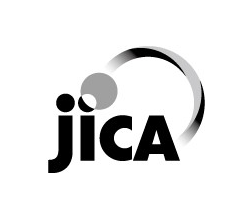  Cooperation Program for the Training of Human Resources, Under the Global Strategic Partnership Between Mexico-JapanThis information pertains to one of the JICA Knowledge Co-Creation Programs (Group & Region Focus) of the Japan International Cooperation Agency (JICA) implemented as part of the Official Development Assistance of the Government of Japan based on bilateral agreement between both Governments.I. Concept                    　　　　　　BackgroundIn 1971, the Japan-Mexico Exchange Program has started, which mutually accepts students and young engineers from Mexico and Japan; in February 2010, based on the “Japan-Mexico Joint Statement Strategic Global Partnership in the 21st Century”, the Exchange Program was renewed into the Japan-Mexico Training Program for the Strategic Global Partnership. This program contains long-term courses (between three months and twelve months period) and short-term courses (less than three months’ period). Currently, JICA accepts 50 Mexicans participants annually under this scheme.As we celebrate the 50th anniversary of this training program in 2021 with a value added of “Co-creation between Mexico and Japan”, the course line-up has been completely reviewed, taking into account the compatibility with the priority fields of PRONACES (National Strategy Program) set by the National Council of Humanities, Science and Technology (CONAHCYT) in Mexico, to response strong needs in the areas such as, food security,  and also traditional areas such as art and quality control are set.This training program aims to develop Mexican human resources, through the implementation of training program based on the Japan-Mexico Joint Statement, thereby contributing to reinforcement of the Mexico-Japan Strategic Global Partnership.For what?The purpose of this course is to train industrial and graphic designers in order to improve technical skill of industrial and graphic design in Mexico. In addition, it aims to enhance capacity to understand a concept behind the culture and learn an aesthetic sense in Japan. For whom?Applicants must have an adequate knowledge of design theory and presentation techniques such as sketching, modeling and rendering.How?The contents and topics of the training will be decided through discussion between participants and the professor, for concept making, designing, sketching and modeling with different kinds of materials.II. Description                               Title (Course No.) Modern Design and Traditional Craftsmanship (202007332－J007 )Course Duration in JapanMarch to November 2024(Technical Training Period: 7th May to 1st November,2024: Six Month)    25th March: Arrival in Japan※ 26th March to 6th May: Briefing, General Orientation, and Intensive Japanese Language Class (@JICA Chubu Center)7th May to 1st November: Technical Training Program (@Kyoto Institute of Technology)    2nd November: Departure from Japan※ The date of arrival in Japan is confirmed for the 25th, but the date of departure from Mexico is not yet confirmed, as it depends on the availability of airline tickets. The departure date from Mexico is scheduled one or two days before the arrival date.Target Regions or CountriesMexicoEligible / Target OrganizationApplicants must have an adequate basic knowledge of design theory and presentation techniques such as sketching, modeling, and rendering.As a rule, applicants must be teachers in the area of design at present or be expected to be employed as leaders for the development of the industry.Applicants must have an adequate ability in English conversation to be able to perform satisfactorily in the course.Capacity (Upper Limit of Participants)Four (4) participantsLanguage EnglishObjective(s) The purpose of this course is to improve the technical skills of industrial and graphic design in Mexico by training industrial and graphic designers. In addition, it also aims to enhance capacity to understand a concept behind the culture and learn an aesthetic sense in Japan. This course will focus on applied techniques for different types of design process in design.Overall GoalIn order to contribute to the PRONACES, special attention was paid to selecting the contents selection of the course. In this particular case, due to the great variety of topics that could be developed, the expected results will be in the same way. For instance, the PRONACES’ “Culture” strategy have been identified, which could be linked to this course, in terms of promoting the recognition of the memories, knowledge, technologies, expressions and practices, generated form the cultural and bio-cultural wealth that defines Mexico as a country, as well as the strategy of “Socio-Ecological Systems,” which seeds to the recovery of social ties, strengthen the rural economy with a view of sustainability and extent the life expectancies of young people and adults in the less favored regions of the country.The course is expected to guide participants to develop ventures that impact　on the local traditional economy, and ensure its continuity, or to take advantage of the economic development that megaprojects will bring.Output and ContentsThis course consists of the following components. Details on each component are given below.General Orientation and Japanese language Program The general orientation and Japanese language program are organized at the JICA Chubu Centre, prior to the technical training, in order to assist the participants in understanding Japanese way of thinking and adjusting themselves to life in Japan, and thus to facilitate effective training.Industrial and Graphic Design <Structure of the Course>Topic outline (subject to minor changes)III. Eligibility and ProceduresExpectations to the ApplicantsApplicants must attach Annex about the followings with photos of the works or sketches to demonstrate the ability to accomplish the courses of product design. Educational background related to product design (what you learned at school)Work experience related to product design (if you are working on any specific product design project, please describe and explain what kind of skill you want to acquire through this course).Nominee QualificationsApplying organizations are expected to select nominees who meet the following qualifications. Essential QualificationsCurrent Duties: be an employee of an industrial design company or any other job related to industrial design, willing to acquire comprehensive knowledge about Japanese design and traditional technology.Experience in the Relevant Field: have more than two (2) years’ experience in the field of industrial design.Educational Background: be a graduate of university or equivalent.Applicants must be fully committed to the training.Language Proficiency: have a competent command of spoken and written English which is equal to TOEFL iBT 100 or more (This program includes active participation in discussions, which requires high competence of English ability. Please attach an official certificate for English ability such as TOEFL, TOEIC, etc., if possible.)5)  Applicants must declare honestly in the Medical History.To reduce the risk of worsening symptoms associated with respiratory tract infection, please be honest to declare in the Medical History. ※1: (QUESTIONNAIRE ON MEDICAL STATUS RESTRICTION of the application form) if you have been a patient of following illnesses;　Hypertension / Diabetes / Cardiovascular illness / Heart failure / Chronic respiratory illness. Any person in any health conditions is eligible to apply for this course, however the health conditions of all applicants will be verified at the moment of selection in order to that participants will be in good health during the training in Japan.  ※1: Considering the length of the course exceeds eight months and that during this period JICA could not offer proper health care assistance for periodical exams, medical appointments, eventual emergency care (if needed) required or delivery of birth during gestation, pregnant applicants are not recommended to apply due to the potential risk of health and life issues of mother and fetus. And also, it is recommended that to do dental treatment in the case of that you have dental problem because dental treatment is not be covered by the insurance offered.Recommended QualificationsAge: No limitations, but between the ages of twenty-five (25) and forty (40) years recommendedGender Equality and Women’s Empowerment: Women are encouraged to apply for the program. JICA makes a commitment to promote gender equality and women’s empowerment, providing equal opportunity for all applicants regardless of sexual orientation and gender identity.Required Documents for Application Application Form: The Application Form is available at the JICA Mexico office * If you have any difficulties/disabilities which require assistance, please specify necessary assistances in the QUESTIONNAIRE ON MEDICAL STATUS RESTRICTION (1-(c)) of the application form. Information will be reviewed and used for reasonable accommodation.Photocopy of Passport: You should submit it with the application form if you possess your passport which you will carry when entering Japan for this program. If not, you are requested to submit its photocopy as soon as you obtain it. *The following information should be included in the photocopy: Name, Date of Birth, Nationality, Sex, Passport Number and Expiry DateEnglish Score Sheet: to be submitted with the application form, if the nominees have any official English examination scores. (e.g., TOEFL, TOEIC, IELTS)Questionnaire: to be submitted with the application form. Fill in Annex of this General Information.Procedures for Application and SelectionSelectionPrimary screening is conducted at the CONAHCYT after receiving official documents from you. JICA Kansai Center will consult with concerned organizations in Japan in the process of final selection. Applying organizations with the best intentions to utilize the opportunity will be highly valued. The Government of Japan will examine applicants who belong to the military or other military-related organizations and/or who are enlisted in the military, taking into consideration of their duties, positions in the organization and other relevant information in a comprehensive manner to be consistent with the Development Cooperation Charter of Japan.Notice of AcceptanceCONAHCYT will notify the results not later than December, 2023.  Additional Document(s) to Be Submitted by Accepted CandidatesInception Report -- to be submitted by January 2024Accepted candidates are required to prepare an Inception Report (Please read Annex "Inception Report" for detailed information.) before their departure. The Inception Report should be sent to JICA by January 2024, preferably by e-mail to Matsuno.Junko@jica.go.jp Conditions for ParticipationThe participants of KCCP are requiredto strictly observe the course schedule,not to change the air ticket (and flight class and flight schedule arranged by JICA) and lodging by the participants themselves,to understand that leaving Japan during the course period (to return to home country, etc.) is not allowed,not to bring any family members to stay with (Visit by the participant’s family is not prohibited as long as the participation to the training program is not disturbed.),to carry out such instructions and abide by such conditions as may be stipulated by both the nominating Government and the Japanese Government in respect of the course,to observe the rules and regulations of the program implementing partners to provide the program or establishments,not to engage in political activities, or any form of employment for profit,to discontinue the program, should the participants violate the Japanese laws or JICA’s regulations, or the participants commit illegal or immoral conduct, or get critical illness or serious injury and be considered unable to continue the course. The participants shall be responsible for paying any cost for treatment of the said health conditions except for the medical care stipulated in (3) of “5. Expenses”, “IV. Administrative Arrangements”,to return the total amount or a part of the expenditure for the KCCP depending on the severity of such violation, should the participants violate the laws and ordinances, not to drive a car or motorbike, regardless of an international driving license possessed,to observe the rules and regulations at the place of the participants’ accommodation,to refund allowances or other benefits paid by JICA in the case of a change in schedule, andIn case of natural disaster or any possible contingency that makes unfeasible to conduct this course in Japan, it could be offered remotely (on-line)　or canceled . In the case of conducting training program on-line, the training period and contents may be subject to change.IV. Administrative Arrangements                      Organizer (JICA Center in Japan)JICA Kansai Center: Program Officer: Ms. Junko Matsuno (Matsuno.Junko@jica.go.jp)Implementing PartnerName: Kyoto Institute of Technology (KIT)URL: https://www.kit.ac.jp/en/Travel to JapanAir Ticket: In principle, JICA will arrange an economy-class round-trip ticket between an international airport designated by JICA and Japan.Travel Insurance: Coverage is from time of arrival up to departure in Japan. Thus, traveling time outside Japan (include damaged baggage during the arrival flight to Japan) will not be covered.Accommodation in JapanBasically, JICA will arrange monthly apartment for the participants in Japan.ExpensesThe following expenses in Japan will be provided by JICAAllowances for meals, living expenses, outfits, and shipping and stopover.Expenses for study tours (basically in the form of train tickets).Medical care for participants who become ill after arriving in Japan (the costs related to pre-existing illness, pregnancy, or dental treatment are not included).Expenses for program implementation, including materials.For more details, please see “III. ALLOWANCES” of the brochure for participants titled “KENSHU-IN GUIDEBOOK,” which will be given before departure for Japan.*Link to JICA HP (English/French/Spanish/Russian): https://www.jica.go.jp/english/our_work/types_of_assistance/tech/acceptance/training/index.htmlPre-departure Orientation*A pre-departure orientation will be held at respective JICA Mexico office to provide Participants with details on travel to Japan, conditions of the course, and other matters.*YouTube of “Knowledge Co-Creation Program and Life in Japan” and “Introduction of JICA Center” are viewable from the link below. Image videos of 'Introduction of JICA Center (YouTube)' show the following information of JICA Centers: Location, Building, Entrance, Reception (Front desk), Lobby, Office, Accommodation (Room), Amenities (Hand dryer), Bathroom (Shower and Toilet), Toiletries, Restaurant, Laundry Room(Washing machine, Iron), ICT Room(Computer for participants), Clinic, Cash dispenser, Gym, NeighborhoodVI. AnnexAnnex Japan-Mexico Training Program for the Strategic Global PartnershipJFY 2023-2024Modern Design and Traditional CraftsmanshipApplicants must attach photos of the works or sketches to demonstrate the ability to accomplish the courses of product design.For Your ReferenceJICA and Capacity DevelopmentTechnical cooperation is people-to-people cooperation that supports partner countries in enhancing their comprehensive capacities to address development challenges by their own efforts. Instead of applying Japanese technology per se to partner countries, JICA’s technical cooperation provides solutions that best fit their needs by working with people living there. In the process, consideration is given to factors such as their regional characteristics, historical background, and languages. JICA does not limit its technical cooperation to human resources development; it offers multi-tiered assistance that also involves organizational strengthening, policy formulation, and institution building.Implementation methods of JICA’s technical cooperation can be divided into two approaches. One is overseas cooperation by dispatching experts and volunteers in various development sectors to partner countries; the other is domestic cooperation by inviting participants from developing countries to Japan. The latter method is the Knowledge Co-Creation Program, formerly called Training Program, and it is one of the core programs carried out in Japan. By inviting officials from partner countries and with cooperation from domestic partners, the Knowledge Co-Creation Program provides technical knowledge and practical solutions for development issues in participating countries. The Knowledge Co-Creation Program (Group & Region Focus) has long occupied an important place in JICA operations. About 400 pre-organized course cover a wide range of professional fields, ranging from education, health, infrastructure, energy, trade and finance, to agriculture, rural development, gender mainstreaming, and environmental protection. A variety of programs is being customized by the different target organizations to address the specific needs, such as policy-making organizations, service provision organizations, as well as research and academic institutions. Some programs are organized to target a certain group of countries with similar developmental challenges.Japanese Development ExperienceJapan, as the first non-Western nation to become a developed country, built itself into a country that is free, peaceful, prosperous and democratic while preserving its tradition. Japan will serve as one of the best examples for our partner countries to follow in their own development. From engineering technology to production management methods, most of the know-how that has enabled Japan to become what it is today has emanated from a process of adoption and adaptation, of course, has been accompanied by countless failures and errors behind the success stories.Through Japan’s progressive adaptation and application of systems, methods and technologies from the West in a way that is suited to its own circumstances, Japan has developed a storehouse of knowledge not found elsewhere from unique systems of organization, administration and personnel management to such social systems as the livelihood improvement approach and governmental organization. It is not easy to apply such experiences to other countries where the circumstances differ, but the experiences can provide ideas and clues useful when devising measures to solve problems.JICA, therefore, would like to invite as many leaders of partner countries as possible to come and visit us, to mingle with the Japanese people, and witness the advantages as well as the disadvantages of Japanese systems, so that integration of their findings might help them reach their developmental objectives.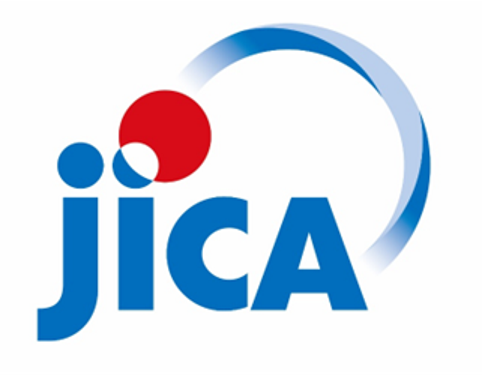 General information onModern Design and Traditional Craftsmanship（日本のデザインと伝統技術）JFY 2023Course No.: 202007332-J007Course Period in Japan: From 25th March, 2024 to 2nd November, 2024Expected OutputSubjects/AgendasPlanningPractice of concept makingDesign DevelopingPractice of designingRenderingPractice of sketchingRenderingPractice of draftingModelingMaking models with different kinds of materialsField workVisiting the artisan and master craftsman in Kyoto to learn Japanese culture and traditional craftSummaryPresentationMonth1: Understanding, visiting, experiencing, and researching Japanese cultureMonth 2: Tour of Japanese traditional craft workshop, understanding of techniquesVisiting temples and shrines, experiencing cultureMonth 3: Research and understanding of modern product design Market researchMonth 4: Inventing and planning original designsSurvey of local citiesMonth 5: Technique experiment, productionMonth 6: Holding exhibitions, creating catalogs, presentationsPart I: Knowledge Co-Creation Program and Life in JapanPart I: Knowledge Co-Creation Program and Life in JapanEnglish ver.https://www.youtube.com/watch?v=SLurfKugrEwSpanish ver.https://www.youtube.com/watch?v=m7l-WlQSDjIPart II: Introduction of JICA Centers in JapanPart II: Introduction of JICA Centers in JapanJICA Hokkaido (Sapporo)https://www.jica.go.jp/sapporo/english/office/index.htmlJICA Hokkaido (Obihiro)https://www.jica.go.jp/obihiro/english/office/index.htmlJICA Tohokuhttps://www.jica.go.jp/tohoku/english/office/index.htmlJICA Tsukubahttps://www.jica.go.jp/tsukuba/english/office/index.htmlJICA Tokyohttps://www.jica.go.jp/tokyo/english/office/index.htmlJICA Yokohamahttps://www.jica.go.jp/yokohama/english/office/index.htmlJICA Hokurikuhttps://www.jica.go.jp/hokuriku/english/office/index.htmlJICA Chubuhttps://www.jica.go.jp/chubu/english/office/index.htmlJICA Kansaihttps://www.jica.go.jp/kansai/english/office/index.htmlJICA Chugokuhttps://www.jica.go.jp/chugoku/english/office/index.htmlJICA Shikokuhttps://www.jica.go.jp/shikoku/english/office/index.htmlJICA Kyushuhttps://www.jica.go.jp/kyushu/english/office/index.htmlJICA Okinawahttps://www.jica.go.jp/okinawa/english/office/index.htmlFull NameWhere to contactTel. Fax.Email. TOEFL Score Educational background related to industrial design   *Describe what you learned/are learning at school. Educational background related to industrial design   *Describe what you learned/are learning at school.Work experience related to industrial designWork experience related to industrial designContact Information for InquiriesFor inquiries and further information, please contact the JICA Mexico office. Further, address correspondence to:JICA Kansai Center (JICA KANSAI)Address：1-5-2 Wakinohama Kaigandori, Chuo-ku, Kobe City, Hyogo Prefecture 651-0073
Tel: 078-261-0341
Fax: 078-261-0465
Email: jicaksic@jica.go.jp